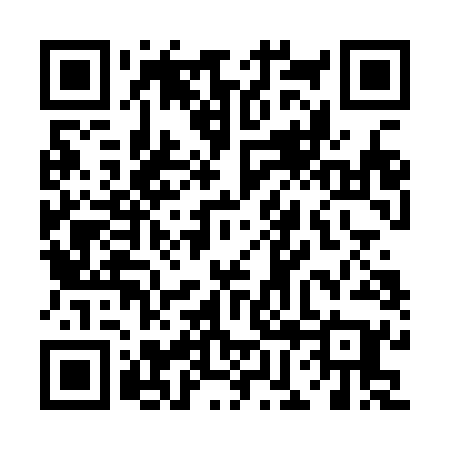 Ramadan times for Agrustos, ItalyMon 11 Mar 2024 - Wed 10 Apr 2024High Latitude Method: Angle Based RulePrayer Calculation Method: Muslim World LeagueAsar Calculation Method: HanafiPrayer times provided by https://www.salahtimes.comDateDayFajrSuhurSunriseDhuhrAsrIftarMaghribIsha11Mon5:085:086:3912:314:386:246:247:5012Tue5:065:066:3712:314:396:256:257:5113Wed5:045:046:3612:314:406:266:267:5214Thu5:035:036:3412:304:416:276:277:5315Fri5:015:016:3212:304:426:286:287:5416Sat4:594:596:3112:304:426:296:297:5517Sun4:584:586:2912:294:436:306:307:5718Mon4:564:566:2712:294:446:326:327:5819Tue4:544:546:2612:294:456:336:337:5920Wed4:524:526:2412:294:466:346:348:0021Thu4:504:506:2212:284:466:356:358:0122Fri4:494:496:2112:284:476:366:368:0223Sat4:474:476:1912:284:486:376:378:0424Sun4:454:456:1712:274:496:386:388:0525Mon4:434:436:1612:274:506:396:398:0626Tue4:414:416:1412:274:506:406:408:0727Wed4:404:406:1212:264:516:416:418:0928Thu4:384:386:1112:264:526:426:428:1029Fri4:364:366:0912:264:536:436:438:1130Sat4:344:346:0712:254:536:446:448:1231Sun5:325:327:061:255:547:457:459:131Mon5:305:307:041:255:557:467:469:152Tue5:285:287:031:255:557:477:479:163Wed5:265:267:011:245:567:487:489:174Thu5:255:256:591:245:577:497:499:195Fri5:235:236:581:245:577:507:509:206Sat5:215:216:561:235:587:527:529:217Sun5:195:196:541:235:597:537:539:228Mon5:175:176:531:236:007:547:549:249Tue5:155:156:511:236:007:557:559:2510Wed5:135:136:501:226:017:567:569:26